NSU Physics Lab: Simulation of a Capacitor- PhETand Measurements of Capacitors wired in Series and ParallelEQUIPMENT REOUIREDPhET Capacitor LabLogger Pro ProgramMS Windows Compatible ComputerPurposeExplore the properties of a single simulated capacitor. Calculate and measure the capacitance of capacitors wired in series and parallel and other combinations.Investigation 1:SetupStart up the ComputerOpen your Internet BrowserGo to  http://phet.colorado.edu/en/simulation/capacitor-labClick on the “Run Now” button You should see the image shown on the next page.(6) Check the boxes indicated on the following image and drag the voltmeter leads so they touch the capacitor plates as shown below:Part I.  Relationship between charge and voltage.ProcedureRecord the capacitance in the blank above table 1. Record the top plate charge Q for the voltage settings in table 1.  (Move the battery voltage slider to obtain these settings)Capacitance  pF (note p = 10-12)Table 1Switch back to the computer desktop (Press the “Alt-Esc” key combination) and start up the program Logger Pro. Download and extract the file http://www3.northern.edu/dolejsi/nsu_labs/Makeup_Capacitor_PhET.zip  Open the File “Capacitor_PhET”Graph Charge on the y-axis versus Voltage on the x-axis.  Use automatic curve fit (analyze menu) and select the direct proportion function.  Paste the graph below:Graph of Top Plate Charge vs Voltage Record the slope of the line and compare it to the capacitance recorded above:Slope =  pF.% diff with capacitance = Minimize Logger Pro and switch to the PhET Capacitor Lab Simulation Window.Part II. Geometric Factors of Capacitance (fixed separation, d)ProcedureRecord the separation, d, in the blank above table 2. Record the capacitance, C, for the Area settings in table 2.  (Move the Plate Area Arrow Control to obtain these settings)Separation, d =  mmTable 2Switch back to the computer desktop (Press the “Alt-Esc” key combination) and open up the Logger Pro Program. Click on Page 2.Graph Capacitance on the y-axis versus Area on the x-axis.  Use automatic curve fit (analyze menu) and select the Proportional function.  Paste the graph below:Graph of Capacitance vs Plate Area Record the slope of the line and compare it to o/d  (o = 8.85 x 10-3 pF/mm)Slope =  pF/mm2.o/d =  pF/mm2.% diff = Minimize Logger Pro and switch to the PhET Capacitor Lab Simulation Window.Part III. Geometric Factors of Capacitance (fixed Area, A)ProcedureRecord the Plate Area, A, in the blank above table 3. Record the capacitance, C, for the Separation settings in table 3.  (Move the separation arrow to obtain these settings)Plate Area =  mm2 Table 3Switch back to the computer desktop (Press the “Alt-Esc” key combination) and open up the Logger Pro Program. Go to page 3.Graph Capacitance on the y-axis versus plate separation on the x-axis.  Use automatic curve fit (analyze menu) and select the inverse function.  Paste the graph below:Graph of Capacitance vs Plate SeparationRecord the fit constant of the curve and compare it to o.Area  (o = 8.85 x 10-3 pF/mm)Fit Constant =  pF.mm.o.Area =  pF.mm.% diff = Minimize Logger Pro and switch to the PhET Capacitor Lab Simulation Window.Part IV. Relationship between Energy and voltage. ProcedureRecord the Capacitance, C, in the blank above table 4. Record the stored energy, U, for the voltage settings in table 4.  (Move the battery voltage slider to obtain these settings)Capacitance =  pF Table 4Switch back to the computer desktop (Press the “Alt-Esc” key combination) and open up the Logger Pro Program. Go to page 4.Graph Energy on the y-axis versus Voltage on the x-axis.  Use curve fit (analyze menu) and select the variable power A*X^n.  Use 2 for the power. Paste the graph below:Graph of Stored Energy vs Voltage  Record the fit constant and compare it to C/2.Fit Constant =  pF.C/2 =  pF.% diff  = Exit Logger Pro and PhET Capacitor Lab.Investigation 2:SetupAn image of the digital multi-meter switched  to read capacitance as shown (The three available settings read maximums 20 F, 200 nF, and 2000 pF)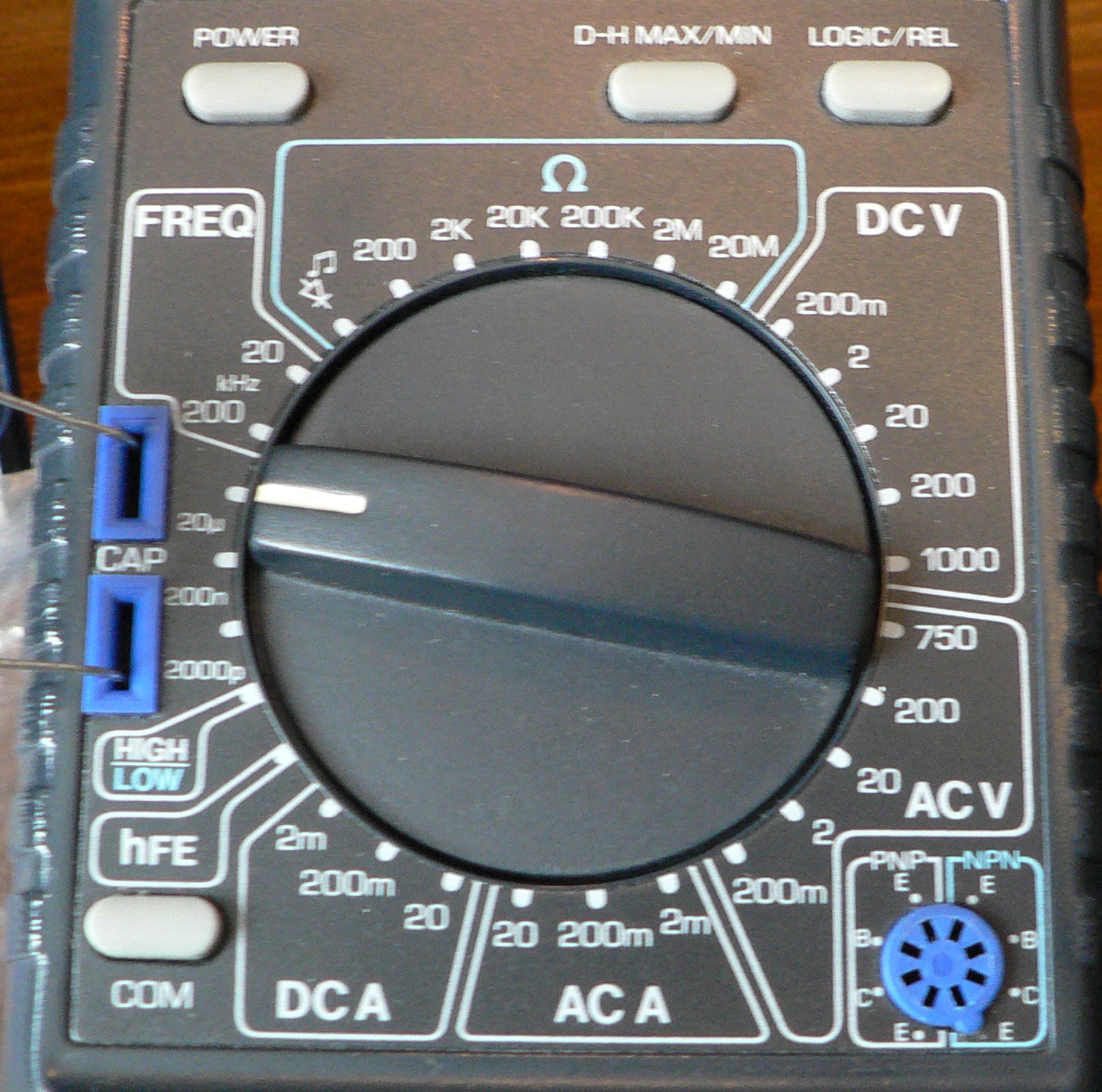 Download and extract the file http://www3.northern.edu/dolejsi/nsu_labs/Makeup_Capacitor_PhET.zip   for this lab.  Pictures of measurements of capacitance for  three capacitors C1, C2, and C3 are shown in images C1.jpg, C2.jpg, and C3.jpg. Record these values in the table belowThe three capacitors are wired  in series on a proto-board as shown in the figure below: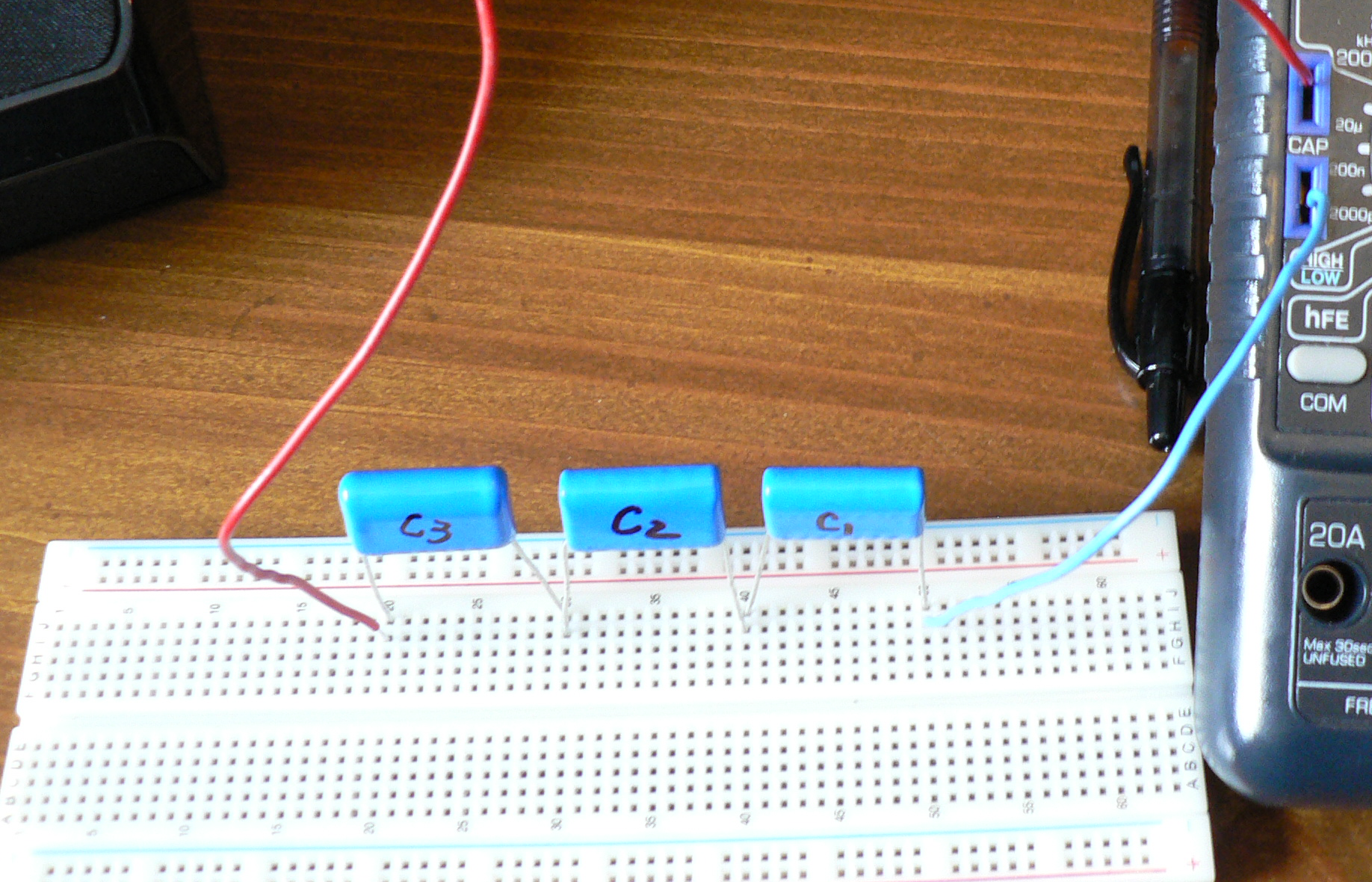 Calculate the total Capacitance for the series combination (show your work below.  The measurement of the Capacitance of the series combination with the multi-meter is shown in the image Series.jpg. Record this reading below. Compare the calculated and measured values by computing the percent difference.Series Capacitance (Calculated) =  FSeries Capacitance (Measured) =  FPercent Difference =  The three capacitors are wired  in parallel on a proto-board as shown in the figure below: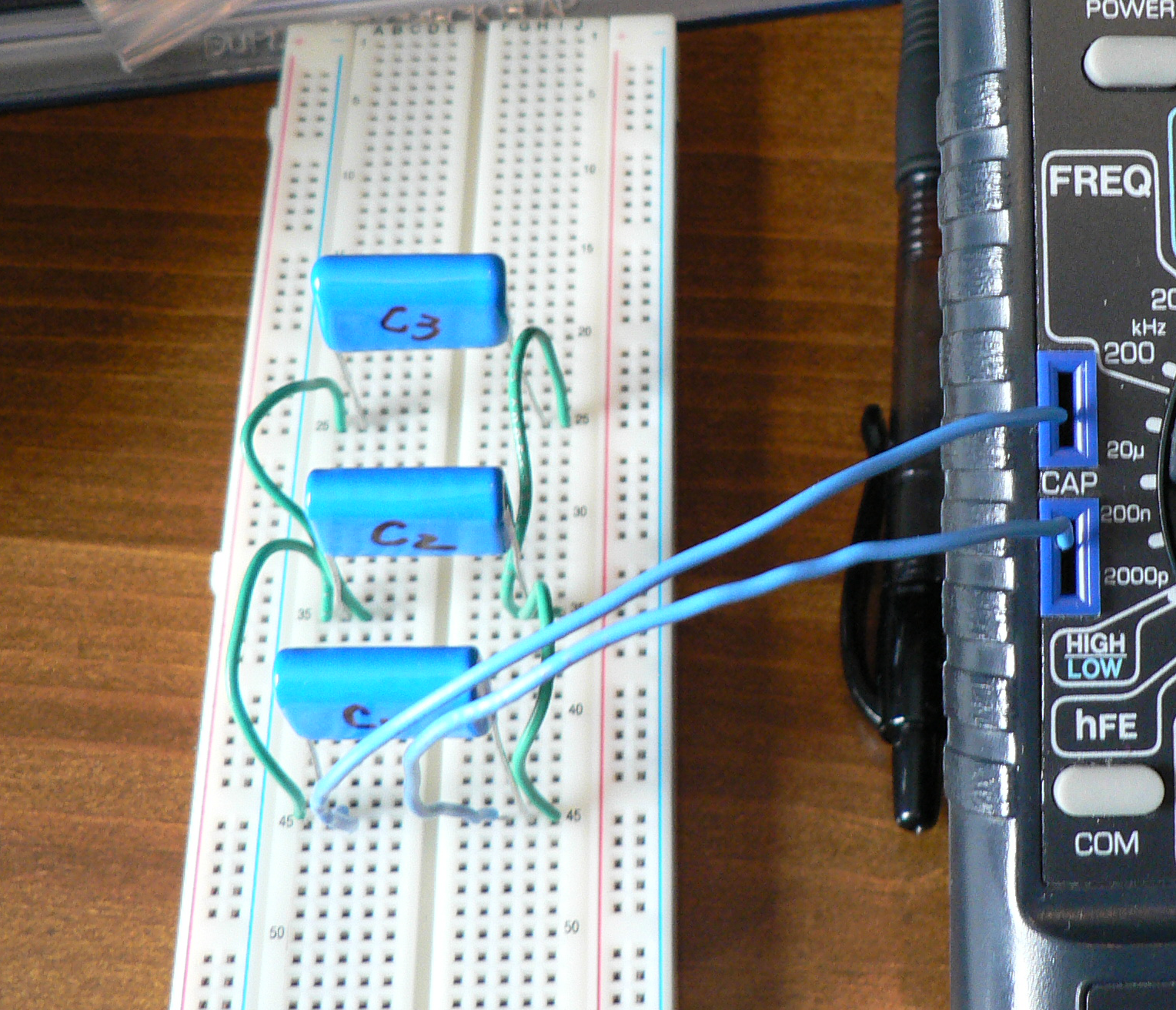 Calculate the total Capacitance for the parallel combination (show your work below.  The measurement of the Capacitance of the parallel combination with the multi-meter is shown in the image Parallel.jpg. Record this reading below. Compare the calculated and measured values by computing the percent difference.Parallel Capacitance (Calculated) =  FParallel Capacitance (Measured) =  FPercent Difference =  The three capacitors are wired in a series/parallel combination on a proto-board as shown in the figure below: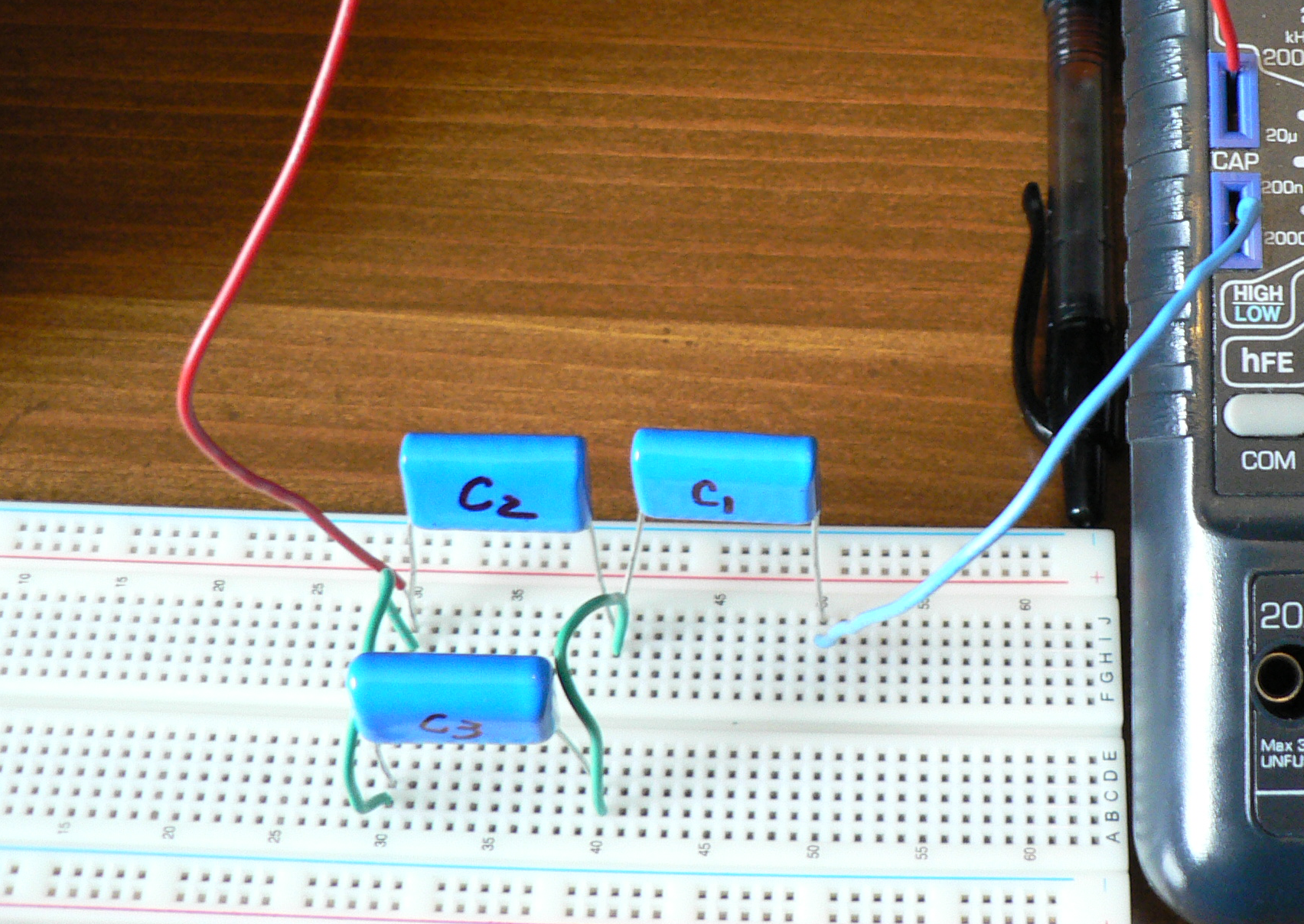 Calculate the total Capacitance for the parallel/series combination (show your work below.  The measurement of the Capacitance of the series/parallel combination with the multi-meter is shown in the image Series_Parallel_Combo.jpg. Record this reading below. Compare the calculated and measured values by computing the percent difference.Parallel/Series Capacitance (Calculated) =  FParallel/Series Capacitance (Measured) =  FPercent Difference =  Conclusion	After group discussion, write a  conclusion that summarizes the results of both investigations done in this experiment. Voltage (V)Top Plate Charge (pC)-1.5-1.0-0.50.00.51.01.5Plate Area (mm2)Capacitance (pF)100150200250300350400Separation (mm)Capacitance (pF)5.06.07.08.09.010.0Voltage (V)Stored Energy, U (pJ)0.00.250.500.751.001.25C1 FC2 F C3 F